REGISTRATION FORM (Each Paper should be registered separately by one author)Notes: Kindly send filled Registration Form and Copyright Undertaking Form (Only Word/scanned copy) along with Camera ready paper (Word Copy) and Payment Slip to editor@ijedr.org.DeclarationI hereby declare that all the statements made in this Registration Form are true to the best of my knowledge and belief. Place: Date: 2014 / M M / D D    							Signature of Registering Author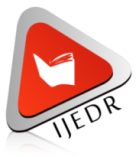 International Journal of Engineering Development and Research(IJEDR) | ISSN:2321-9939A. Paper DetailsA. Paper DetailsA. Paper DetailsA. Paper DetailsA. Paper DetailsRegistration IDIJEDR_IJEDR_IJEDR_IJEDR_Paper Category/Track/ Research AreaTitle of the PaperB. Personal DetailsB. Personal DetailsB. Personal DetailsB. Personal DetailsB. Personal DetailsName of the Registering Author:NationalityMobile No:E-mailComplete Affiliation (Designation and Department)Name of the Institution / OrganizationResidential Address with Postal CodeC. Registration CategoryC. Registration CategoryC. Registration CategoryC. Registration CategoryC. Registration CategoryCategory [A] or [B]    _________ [A] Indian Author ₹2000.00 (For one entire research paper) [B] International Authors $100.00 (For one entire research paper) [A] Indian Author ₹2000.00 (For one entire research paper) [B] International Authors $100.00 (For one entire research paper) [A] Indian Author ₹2000.00 (For one entire research paper) [B] International Authors $100.00 (For one entire research paper) [A] Indian Author ₹2000.00 (For one entire research paper) [B] International Authors $100.00 (For one entire research paper)D. Payment DetailsD. Payment DetailsD. Payment DetailsD. Payment DetailsD. Payment DetailsPayment Option: _________       Deposited in IJEDR account(by Net banking or offline)PayUPaisa (Payment Link)PayPalWestern UnionBank Name and Branch:Bank Name and Branch:Payment Option: _________       Deposited in IJEDR account(by Net banking or offline)PayUPaisa (Payment Link)PayPalWestern UnionAmount Paid:Amount Paid:Payment Option: _________       Deposited in IJEDR account(by Net banking or offline)PayUPaisa (Payment Link)PayPalWestern UnionDate of Payment:Date of Payment:(YYYY-MM-DD)Payment Option: _________       Deposited in IJEDR account(by Net banking or offline)PayUPaisa (Payment Link)PayPalWestern UnionTransaction ID:Transaction ID:Payment Option: _________       Deposited in IJEDR account(by Net banking or offline)PayUPaisa (Payment Link)PayPalWestern UnionRemarks if any:Remarks if any:E. Name of Co-Authors DetailsE. Name of Co-Authors DetailsE. Name of Co-Authors DetailsE. Name of Co-Authors DetailsE. Name of Co-Authors DetailsAuthor 2:Author 2:Author 2:Author 2:Author 2:NameNameDesignation and InstituteDesignation and InstituteEmail IDEmail IDAuthor 3:Author 3:Author 3:Author 3:Author 3:NameNameDesignation and InstituteDesignation and InstituteEmail IDEmail ID